Приложение №13Рост микрозелени 15.01.2021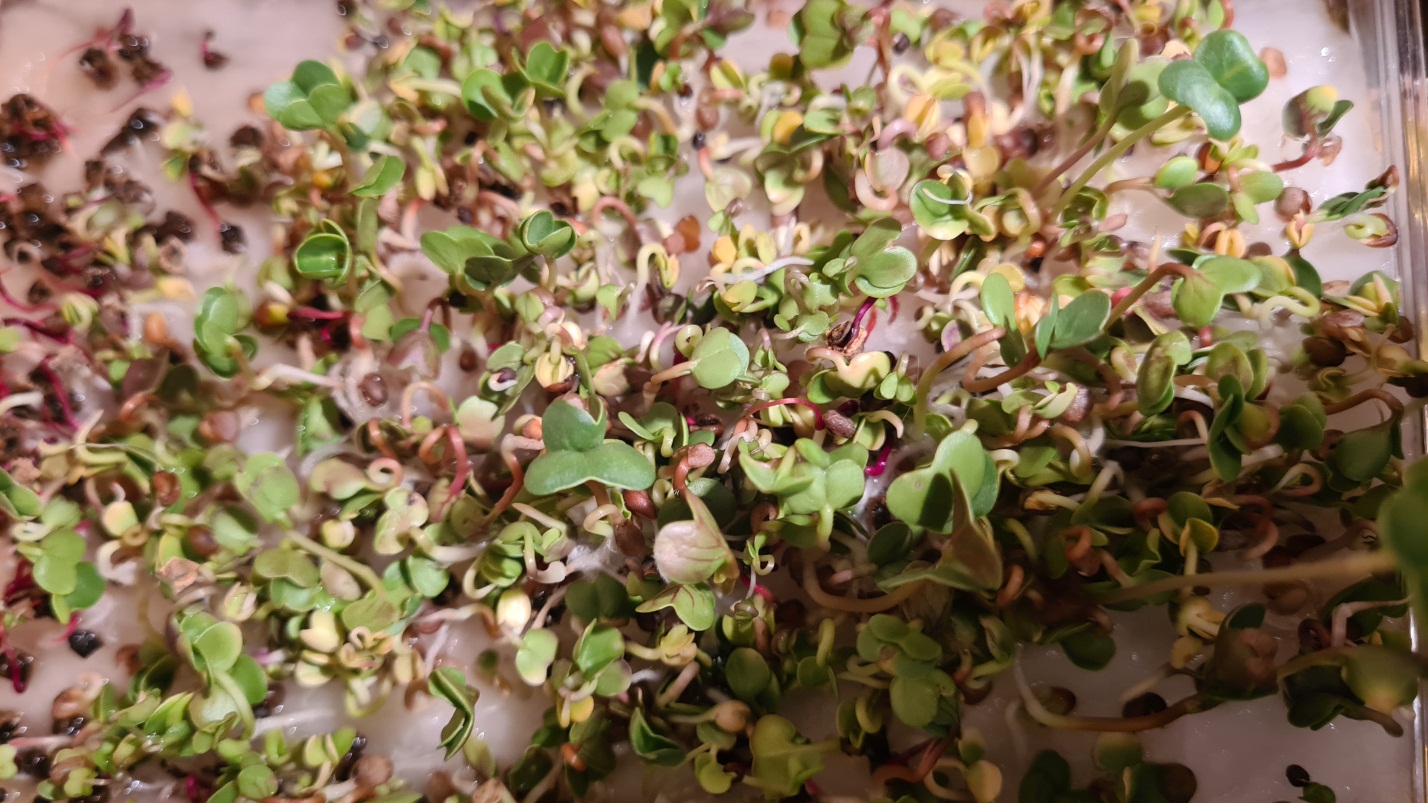 